Назив евиденције: Сертификати о испуњености услова за вршење послова одржавања горњег и доњег строја железничких пруга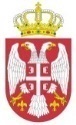 Република СрбијаДИРЕКЦИЈА ЗА ЖЕЛЕЗНИЦЕР. бр.Носилац исправеДатум издавањаРок важењаИспуњава услове за следеће активности у складу са Прилогом 1. Правилника1.Триопројект  д.о.о. Београд06.08.2019.05.08.2024.Одржавање горњег строја жезничких пругаОдржавање доњег строја железничких пругаОстала одржавања горњег и доњег строја (1, 2 ,4)2.Огранак „Colas Rail SA” Београд28.08.2020.27.08.2025.Одржавање горњег строја жезничких пругаМеханизовано одржавање горњег строја жел. пругаОдржавање доњег строја железничких пруга3.„Енегропројект Нискоградња” а.д. Београд21.09.2020.20.09.2025.Одржавање доњег строја железничких пругаОстала одржавања горњег и доњег строја (1, 2)4.„Инграп-Омни” д.о.о. Београд02.11.2020.01.11.2025.Одржавање доњег строја железничких пругаОстала одржавања горњег и доњег строја (1, 3, 4)5.„ЗГОП” д.о.о.Нови Сад21.06.202227.03.2027Одржавање горњег и доњег строја железничких пруга(Све активности)6.„Инфраструктура железница Србије” Београд05.08.202205.08.2027Одржавање горњег и доњег строја железничких пруга(Све активности)7.СПИД д.о.о.
Београд16.08.2022.16.08.2027.Одржавање горњег строја жезничких пругаОдржавање доњег строја железничких пруга (1, 2, 3)Чишћење трасе од вегетације, снега и леда8.РЕГИКОЛ д.о.о.
Лазаревац16.08.2022.16.08.2027.Одржавање горњег строја жезничких пругаОдржавање доњег строја железничких пруга (1, 2, 3)Чишћење трасе од вегетације, снега и леда9.Д.О.О. Пиластро
Нови Сад26.09.202226.09.2027Одржавање горњег строја жезничких пругаОдржавање доњег строја железничких пругаОстала одржавања горњег и доњег строја10.WEG KOLEKTOR д.o.o.Београд13.03.202313.03.2028Одржавање горњег и доњег строја железничких пруга(Све активности)11.BIN-ING д.о.о.Београд04.04.202304.04.2028Одржавање горњег строја жезничких пругаОдржавање доњег строја железничких пругаОстала одржавања горњег и доњег строја